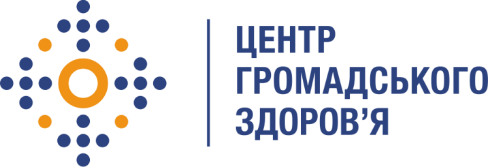 Державна установа
«Центр громадського здоров’я Міністерства охорони здоров’я України» оголошує конкурс на посаду Консультанта з надання технічної допомоги у верифікації даних, зібраних у дослідженні «Європейська ініціатива ВООЗ з епіднагляду за ожирінням у дітей (COSI)» Назва позиції: Консультант з надання технічної допомоги у верифікації даних, зібраних в ході дослідження «Європейська ініціатива ВООЗ з епіднагляду за ожирінням у дітей (COSI)».Регіони діяльності: м. Київ. Період виконання робіт: березень 2024 року.Рівень зайнятості: часткова зайнятість.Інформація щодо установи:  Державна установа «Центр громадського здоров’я Міністерства охорони здоров’я України» (ЦГЗ) — санітарно-профілактичний заклад охорони здоров’я, головними завданнями якого є діяльність у галузі громадського здоров’я і забезпечення потреб населення шляхом здійснення епідеміологічного нагляду, виконання повноважень щодо захисту населення від інфекційних та неінфекційних захворювань, лабораторної діяльності, біологічної безпеки та біологічного захисту. ЦГЗ виконує функції головної установи Міністерства охорони здоров’я України у галузі громадського здоров’я та протидії небезпечним, особливо небезпечним, інфекційним та неінфекційним захворюванням, біологічного захисту та біологічної безпеки, імунопрофілактики, лабораторної діагностики інфекційних недуг, гігієнічних та мікробіологічних аспектів здоров’я людини, пов’язаних із довкіллям, національного координатора Міжнародних медико-санітарних правил, координації реагування на надзвичайні ситуації у секторі громадського здоров’я. В Україні вперше проведене дослідження щодо дитячого ожиріння у межах  Європейської ініціативи Всесвітньої організації охорони здоров’я з епіднагляду за ожирінням у дітей (COSI). Дослідження передбачало опитування, зважування та вимірювання зросту серед учнів 1-2 класів, а також опитування їхніх батьків та представників навчальних закладів. Завдання : Перевірка масивів даних на предмет відповідності вимогам Європейської ініціативи Всесвітньої організації охорони здоров’я з епіднагляду за ожирінням у дітей (COSI).Надання іншої технічної допомоги в межах проєкту.Вимоги до кандидатів: Вища освіта;Досвід роботи з масивами даних у програмі SPSS, вміння робити розрахунки у програмі SPSS;Чітке дотримання time-lineНалежний рівень роботи з комп’ютером, знання MS Office, SPSS;Термін подання документів – до 14 березня 2024 року. Реєстрація документів 
завершується о 18:00.Резюме мають бути надіслані електронною поштою на електронну адресу: vacancies@phc.org.ua з копією на y.arabska@phc.org.ua. В темі листа, будь ласка, зазначте: «155-2024 - Консультант з технічної допомоги у верифікації даних, зібраних в ході дослідження «Європейська ініціатива ВООЗ з епіднагляду за ожирінням у дітей (COSI)».За результатами відбору резюме успішні кандидати будуть запрошені до участі у співбесіді. У зв’язку з великою кількістю заявок, ми будемо контактувати лише з кандидатами, запрошеними на співбесіду. Умови завдання та контракту можуть бути докладніше обговорені під час співбесіди.Державна установа «Центр громадського здоров’я Міністерства охорони здоров’я України» залишає за собою право повторно розмістити оголошення про конкурс, скасувати конкурс, запропонувати договір з іншою тривалістю.